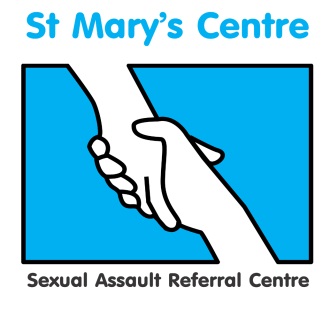 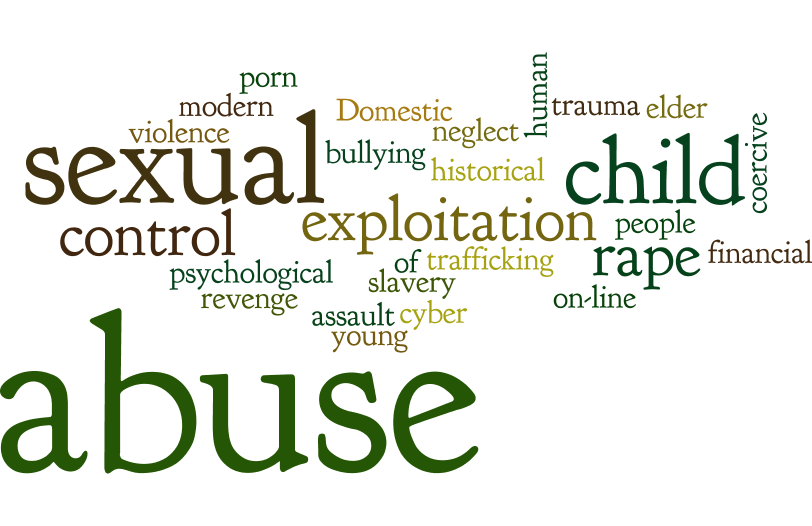 Confirmed speakers: Jim Gamble, Chief Executive Officer, INEQE Baroness Helen Newlove, Victims CommissionerProfessor Mark Bellis is Honorary Professor in Public Health at Bangor University, Director of Policy, Research and Development for Public Health Wales, and Chair of the World Health Organization Collaborating Centre for Violence Prevention.Gary Fitzgerald, CEO Action on Elder AbuseDame Vera Baird, Police and Crime Commissioner NorthumbriaBeverley Hughes, Deputy Mayor, Greater ManchesterCarole Seymour, President of the Faculty of Forensic and Legal Medicine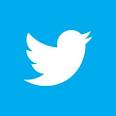 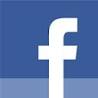 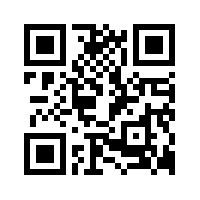 